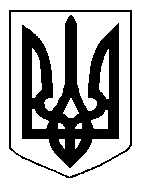 БІЛОЦЕРКІВСЬКА МІСЬКА РАДА	КИЇВСЬКОЇ ОБЛАСТІ	Р І Ш Е Н Н Я
від  05 лютого 2020 року                                                                        № 5002-90-VII

Про внесення змін до рішення міської ради від 11 грудня 2015 р. № 06-02-VII «Про утворення постійних комісій ради, затвердження їх складу та обрання голів комісій»Розглянувши заяву депутата міської ради Савчука В.П. та заяву депутата міської ради Вовкотруба В.Г., відповідно до ст. 47 Закону України «Про місцеве самоврядування в Україні», міська рада вирішила:1. Внести зміни в підпункт 1.1. «Постійна комісія з питань дотримання прав людини, законності, боротьби зі злочинністю, оборонної роботи, запобігання корупції, сприяння  депутатській діяльності, етики та регламенту» пункту 1 рішення міської ради від 11 грудня 2015 р. № 06-02-VII, а саме виключити зі складу комісії - Савчука Василя Петровича.2. Підпункт 2.2. «Постійна комісія з питань земельних відносин  та земельного кадастру, планування території, будівництва, архітектури, охорони пам'яток, історичного  середовища та благоустрою» пункту 2. «Обрати головами постійних комісій» викласти в новій редакції:- Підопригору Віталія Володимировича.3. Контроль за виконанням рішення покласти на постійну комісію з питань дотримання прав людини, законності, боротьби зі злочинністю, оборонної роботи, запобігання корупції, сприяння  депутатській діяльності, етики та регламенту.Міський голова                                                                          Геннадій ДИКИЙ